Положение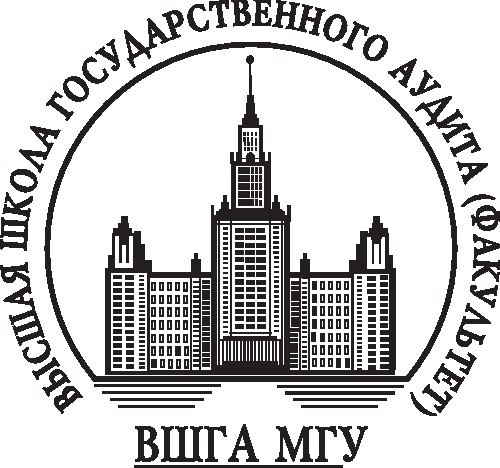 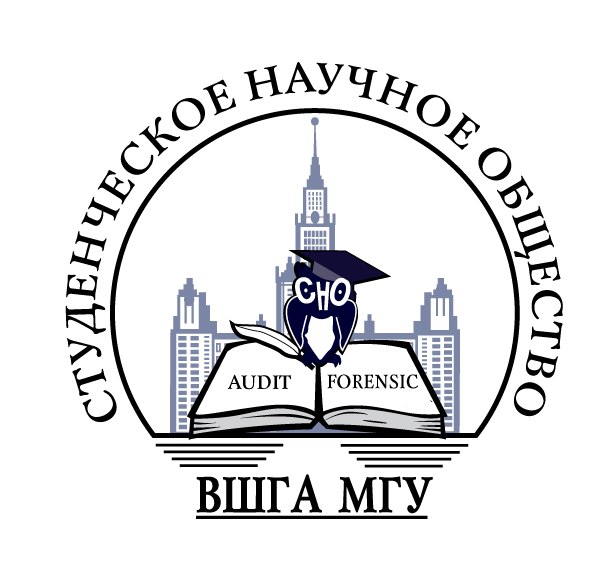 о Конкурсе на лучшую студенческую работу«Аrs sacra Audit»Конкурс на лучшую студенческую научную работу направлен на выявление, формирование и реализацию творческого и интеллектуального потенциала студентов, раскрытие и стимулирование их творческих способностей, активное привлечение студентов к участию в научных исследованиях и развитие навыков научно-исследовательской работы.Общие положенияНастоящее Положение определяет порядок организации, проведения и подведения итогов Конкурса на лучшую студенческую научную работу (далее – Конкурс).Организатором проведения Конкурса является Высшая школа государственного аудита (факультет) Московского государственного университета им. М.В. Ломоносова (далее – ВШГА МГУ). В Конкурсе могут принимать участие студенты и студенческие коллективы (не более трех человек)любых форм обучения, направлений подготовки и специальностей.Конкурс ежегодно объявляется приказом декана ВШГА МГУ. На Конкурс представляются самостоятельные, законченные научно-исследовательские работы студентов, выполненные в рамках соответствующих номинаций Конкурса. Номинации Конкурса ежегодно утверждаются приказом декана ВШГА МГУ.Руководство конкурсом осуществляет секция по конкурсам и грантам Студенческого научного общества ВШГА МГУ.Порядок проведения Конкурса, 
представления научных работ и их рассмотрения конкурсными комиссиямиКонкурс проводится в два тура. Сроки проведения туров и представления работ в конкурсные комиссии первого и второго туров определяются ежегодно приказом декана ВШГА МГУ об объявлении конкурса.В ходе первого тура отбираются лучшие научные работы студентов для участия во втором туре Конкурса. Комиссии первого тура по номинациям создаются на кафедрах после объявления Конкурса. Состав комиссий Конкурса утверждается приказом декана ВШГА МГУ. В состав конкурсных комиссий входят научно-педагогические работники общим количеством до 5 человек.При представлении научных работ для участия в первом туре Конкурса конкурсант или коллектив конкурсантов направляют в конкурсную комиссию в соответствии с номинацией следующие документы:заявку на участие, в которой должны быть указаны Ф.И.О. участника(ов) и научного руководителя, образовательное учреждение, номер контактного телефона и адрес электронной почты (для обеспечения своевременного информирования участников);научную работу (от конкурсанта или коллектива конкурсантов принимается только одна научная работа на конкурс);отзыв научного руководителя студента (студенческого коллектива), в котором должны быть отражены: актуальность выбранной темы, полнота использования источников, уровень знаний, глубина владения темой, последовательность и ясность изложения, творческий характер работы, обоснованность выводов и предложений, степень самостоятельности похода к исследованию.Требования к структуре и оформлению работРабота должна быть построена по общепринятой для научных трудов структуре: титульный лист, оглавление, введение, основная часть, заключение, библиографический список, приложения (в случае необходимости).На титульном листе указываются: номинация, в которой участвует представленная конкурсная работа, название конкурсной работы, Ф.И.О. автора, образовательное учреждение автора, сведения о научном руководителе (Ф.И.О., степень, звание).В оглавлении должны быть отражены название глав и пунктов работы с указанием страниц.В введении кратко обосновывается актуальность выбранной темы, цель, содержание поставленных задач, формулируется объект и указывается метод исследования.Основная часть должна соответствоватьноминации, темеработы и полностью ее раскрывать, а также содержать в себе полученные результаты.В заключениидолжны быть указаны основные выводы, к которым пришел автор в процессе проведенного им исследования, а также практические рекомендации.В конце работы приводится список использованной литературы.Объем научной работы от 12 до 30 страниц формата А4.•	Программа MicrosoftWord•	Поля: 4 см с левой стороны, 2 см – с правой стороны, сверху и снизу.•	Шрифт TimesNewRoman.•	Размер шрифта: 14.•	Выравнивание по ширине.•	Межстрочный интервал полуторный (1,5).•	Абзацный отступ – 0,7.•	Переносы включены.Работы, написанные от руки и/или выполненные без соблюдения установленных требований на Конкурс не принимаются.Каждая научная работа проверяется с помощью системы антиплагиат. Работы с оригинальностью материала менее 70% не передаются на рассмотрение конкурсной комиссии, то есть работа снимается с Конкурса. Критерии оценивания работ на первом этапе Конкурса (каждый критерий оценивается от 0 до 5 баллов, всего 25 баллов):Актуальность работы, а также используемых материалов;Соответствие содержания работы заявленной номинации и теме;Степень использования собственных наработок, научной литературы, доктрины, иностранных источников;Грамотность, соблюдение научного стиля;Соблюдение порядка/формата оформления работы.Конкурсная комиссия принимает решение большинством голосов при наличии на заседании не менее 2/3 состава комиссии. При равном количестве голосов голос председательствующего конкурсной комиссии является решающим. Решение конкурсной комиссии оформляется протоколом.Если на номинацию Конкурса будет подано менее 2 работ, то конкурс по этой номинации не проводится. В таком случае участнику Конкурса предоставляется возможность изменить номинацию своей работы.2.5. Результаты первого этапа Конкурса публикуются на официальном сайте ВШГА МГУ.2.6. Конкурсная комиссия второго тура формируется приказом декана ВШГА МГУ по номинациям работ, прошедших во второй тур. 2.7. Участники, чьи работы допущены к участию во втором этапе Конкурса, получают приглашение по электронной почте. Отбор участников осуществляется путем установления процентного барьера от максимально возможного на первом этапе количества баллов (25 баллов) в зависимости от количества поданных работ. Процентный барьер устанавливается после проверки и оценивания всех представленных на Конкурс работ, на второй этап проходит не более 1/3 от поданных в первый этап конкурса работ (но не менее двух работ по каждой номинации).Второй этап конкурса – презентация работы участником. Презентация осуществляется перед специально организуемой комиссией (комиссии организуются отдельно для каждой номинации в количестве 3 специалистов) в присутствии других участников Конкурса в данной номинации для обеспечения гласности и объективности. Все участники определяются по номинациям в зависимости от выбранной темы.2.9. Критерии оценки работ конкурсной комиссией второго тура:(каждый критерий оценивается от 0 до 10 баллов, максимально - 100 баллов):Актуальность и новизна работы;Грамотность изложения материала;Оригинальность решения, подхода к исследованию;Глубина проведенного исследования;Знание материала по выбранной теме, владение соответствующей терминологией;Логичность и непротиворечивость аргументации автора; Соответствие выводов поставленным задачам, их обоснованность;Теоретическая и практическая значимость проделанной работы;Соблюдение регламента и правил презентации работы, использование интерактивных материалов в процессе выступления;Умение отвечать на вопросы конкурсной комиссии.Члены конкурсной комиссии второго тура заполняют конкурсный лист на каждую научную работу, итоговый результат оформляется протоколом.2.10. Научные работы студентов, представленные на конкурс, не возвращаются.Подведение итогов конкурса По результатам проведения Конкурса деканом ВШГА МГУ издается приказ о подведении итогов Конкурса.Победители конкурса по каждой номинации награждаются дипломами I, II, III степени. Благодарностью декана ВШГА МГУ награждаются научные руководители студентов, победивших в Конкурсе.Конкурсные научные работы победителей второго этапа будут опубликованы в журнале «Государственный аудит», включенный в список научной литературы ВАК.Публикация осуществляется бесплатно. Подготовка необходимой сопроводительной документации осуществляются оргкомитетом Конкурса.IV. АпелляцияПравила подачи и рассмотрения апелляций4.1. Общие положения4.1.1. Апелляционная комиссия создается по каждой номинации конкурса. Апелляционная комиссия создается в целях обеспечения соблюдения единых требований и разрешения спорных вопросов при оценке работ, защиты прав конкурсантов в соответствии с Положением о проведении конкурса.4.1.2. Персональный состав апелляционной комиссии состоит из представителей комиссии по соответствующей номинации конкурса. Делопроизводство апелляционной комиссии ведет секретарь апелляционной комиссии.4.2. Порядок подачи и рассмотрения апелляции4.2.1. По результатам оценки конкурсной работы конкурсант имеет право подать письменное апелляционное заявление о несогласии с его результатами (далее — апелляция). В ходе рассмотрения апелляции проверяется только правильность оценки конкурсной работы.4.2.2. Апелляция подается на следующий день после объявления баллов, выставленных при оценке конкурсной работы. При этом конкурсант имеет право ознакомиться со своей конкурсной работой. Экзаменационная комиссия конкурса обеспечивает прием апелляций в течение всего рабочего дня. Рассмотрение апелляции проводится не позднее дня после дня ознакомления с конкурсной работой.4.2.3. Конкурсант имеет право присутствовать при рассмотрении апелляции. 4.2.4. После рассмотрения апелляции выносится решение апелляционной комиссии об оценке, выставленной за конкурсную работу. В случае наличия разногласий в апелляционной комиссии проводится голосование, и решение принимается большинством голосов. В случае равенства голосов председатель апелляционной комиссии имеет право решающего голоса.4.2.5. Решение апелляционной комиссии в письменном виде доводится до сведения конкурсанта, подавшего апелляцию. Факт ознакомления конкурсанта с решением апелляционной комиссии заверяется подписью конкурсанта. Решение апелляционной комиссии оформляется протоколом и вступает в силу после утверждения экзаменационной комиссией по проведению конкурса. Утвержденные протоколы решений апелляционной комиссии публикуются на информационном сайте проведения конкурса.